.Section 1: Step, Together, Step, Touch X2Section 2: Step, Lock, Step, Touch X2Section 3: Grapevine X2Section 4: Step, Touch X3, 1/4 turn, TouchSection 5: Walk X3, Kick/Touch Walk X3, TouchBegin Again! It’s All About Fun!EZ Respect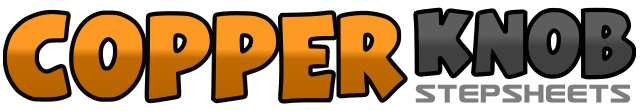 .......Compte:40Mur:4Niveau:Beginner.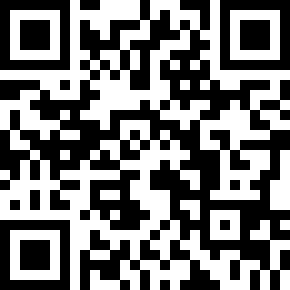 Chorégraphe:K. Sholes (USA) & Shirley Blankenship (USA) - August 2018K. Sholes (USA) & Shirley Blankenship (USA) - August 2018K. Sholes (USA) & Shirley Blankenship (USA) - August 2018K. Sholes (USA) & Shirley Blankenship (USA) - August 2018K. Sholes (USA) & Shirley Blankenship (USA) - August 2018.Musique:Respect - Aretha FranklinRespect - Aretha FranklinRespect - Aretha FranklinRespect - Aretha FranklinRespect - Aretha Franklin........1-4Step R to side, Step L next to R, Step R to side, Touch L next to R,5-8Step L to side, Step R next to L, Step L to side, Touch R next to L.1-4Step R forward, Lock L behind R, Step R forward, Touch L next to R,5-8Step L forward, Lock R behind L, Step L forward, Touch R next to L.1-4Step R to side, Step L behind R, Step R to side, Touch L next to R,5-8Step L to side, Step R behind L, Step L to side, Touch R next to L.1-4Step R to side, Touch L next to R, Step L to side, Touch R next to L,5-8Step R to side, Touch L next to R, Step L 1/4 left, Touch R next to L.1-4Walk forward RLR, Kick/Touch L,5-8Walk back LRL, Touch R next to L.